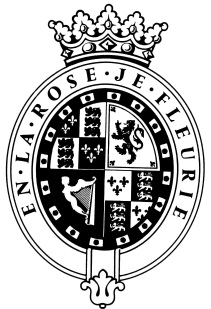 GOODWOODThe RoleThe Restaurant Supervisor will be part of The Goodwood Hotel team and report to the Richmond Arms Manager and Assistant Manager.About usAt Goodwood, we celebrate our 300 year history as a quintessentially English Estate, in modern and authentic ways delivering extraordinary and engaging experiences.  Our setting, 12,000 acres of West Sussex countryside and our story both play significant roles in Goodwood’s success.  What really sets us apart is our people.  It is their passion, enthusiasm and belief in the many things we do that makes us the unique, luxury brand we are.Passionate PeopleIt takes a certain sort of person to flourish in such a fast-paced, multi-dimensional environment like Goodwood.  We look for talented, self-motivated and enthusiastic individuals who will be able to share our passion for providing the “world’s leading luxury experience.”Our ValuesThe Real Thing	       Daring Do 		  Obsession for Perfection    Sheer Love of LifePurpose of the roleTo assist the Richmond Arms Manager and Assistant Manager by supervising the team and ensuring excellent customer experiences.  To help lead and inspire the team, with a strong emphasis on training and development, guest satisfaction, product quality and profitability. Key responsibilitiesTo assist with setting, maintaining and monitoring the food and beverage standards in terms of presentation and service ensuring consistency and qualityTo deliver an amazing customer experience in line with the brand standards To support with planning staffing to maintain service levels whilst controlling costsTo ensure compliance with applicable liquor laws, hotel rules and restaurant limitationsTo build and maintain good relationships with all customers and handle complaints, requests and enquiries on food, beverage and service correctly and courteouslyTo lead by example, offering excellent levels of service and professionalism, and to help the team develop their customer service skillsTo adhere to the Hotel policies on Fire, Hygiene, and Health & Safety. Ensure that all potential and real hazards are reported and rectified immediatelyTo be fully conversant with all Goodwood Group products and services, in order to give potential and existing customers accurate information in a professional and timely mannerTo act as an ambassador for the Goodwood brand at all times and to ensure Group values are upheld to both external and internal contacts, through appropriate behaviour and performanceTo undertake any other duties as requested by the manager or assistant manager, in accordance with the scope and responsibilities of the roleQualities you will possessPassion for what you doPositive and friendly with a “can do attitude”Attention to detail Ability to prioritise and organiseProactiveTake responsibility for yourselfExcellent communicatorA passion for training and developing peopleA presence to lead and inspire a teamCost control management skillsGood negotiation and influencing skillsA sense of fun!What do you need to be successful? A good standard of educationKnowledge of food, wines and spiritsHealth and safety and/or basic food hygiene certificateRelevant experience in a restaurant supervisory positionExperience of, and enthusiasm for leading and supporting change initiativesSome experience of supervising a team and developing othersEach role is assigned a level against our expected behaviour.  Your role levels are set out below.We employ meticulous attention to detail to create experiences, as they should be.  We are honest and open.We don't mind breaking the rules to create the best possible experiences. We will take tough decisionsIt’s a team thing – everybody mucks in to make things happen. We're madly passionate about what we doWe want to make everyone feel special by loving what we do.BEHAVIOURLEVELThink Customer3Communication & Trust2Taking Personal Responsibility2Encouraging Excellence & Commercial Success2Working Together2